Urmston Primary School 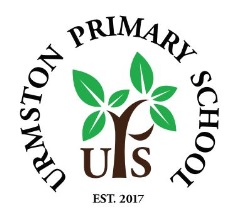 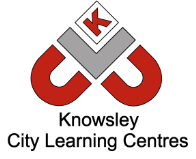 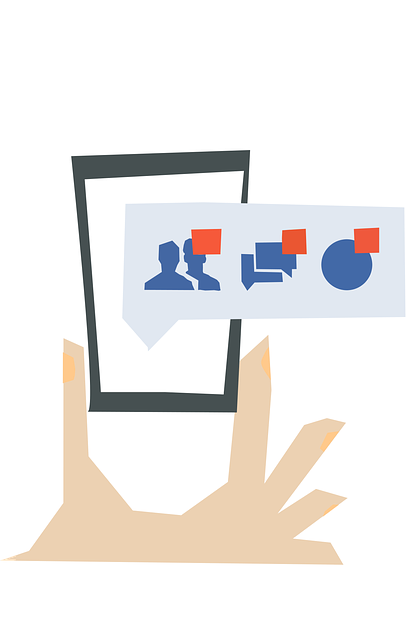 TikTok updateWhat is TikTok? Users can watch musical clips, record (up to) 60 second clips, edit them and add special effects.  Is your child old enough?You must be over 13 years of age to use TikTok.  Why should I be concerned?Some of the songs used in this app may contain explicit language and sexual imagery, which may not be suitable for your child to view.  If your child is using TikTok then we recommend setting the account as private.  Internet matters explains how to here:https://www.internetmatters.org/parental-controls/social-media/tiktok-privacy-and-safety-settings/Did you know?Even with a private account, your child’s profile information such as their photo and bio is still visible so ensure your child understands the importance of not adding personal information (e.g. address, age and phone numbers).Talk to your childWhy does your child use it?  What do they like about it?  Do they know their followers?  What do they like watching on it?  Have they ever seen anything that has worried them?Family safety modeThis new tool has just been launched by TikTok which when enabled gives you control over your child’s safety settings.  More information available here: https://www.bbc.co.uk/news/technology-51561050 Further information https://parentzone.org.uk/article/tiktok-everything-you-need-know-about-video-production-apphttp://support.tiktok.com/?ht_kb=for-parents 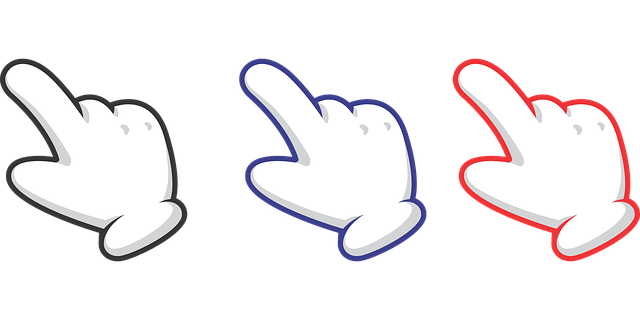 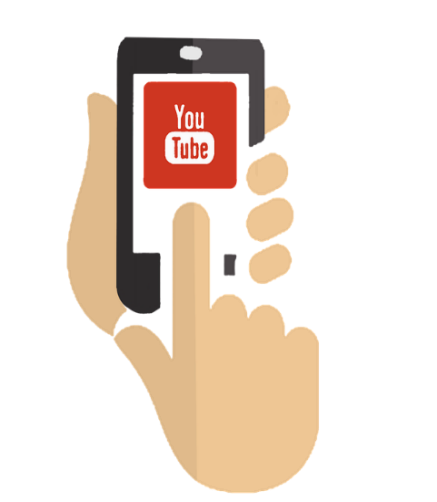 What should I do if my child wants to upload videos on YouTube? The decision obviously lies with you as the parent and regardless of your decision, it is really important that you maintain an open conversation.  If you choose not to let your child post videos on YouTube then explain why, if you agree, then set some ground rules such as comments must be switched off, the channel must be kept private and of course monitor what they are uploading.  This article by Common Sense Media looking at YouTube channels has some great tips (particularly around labelling the content ‘for kids’ which is a new feature on YouTube) and also explains the legalities if your child is under aged 13: https://www.commonsensemedia.org/learning-with-technology/is-it-ok-for-my-kid-to-start-her-own-youtube-channelThis article is also really useful as it includes top tips for staying safe: https://www.net-aware.org.uk/networks/youtube/This report examines children’s media literacy providing evidence on current media use, attitudes and understanding among children.  The report highlights that half of ten-year-olds now own their own smartphone – the importance of understanding what your child is doing online, going online with them and talking to them about what they do online continues to be of upmost importance.  Access the full report here: https://www.ofcom.org.uk/research-and-data/media-literacy-research/childrens/children-and-parents-media-use-and-attitudes-report-2019 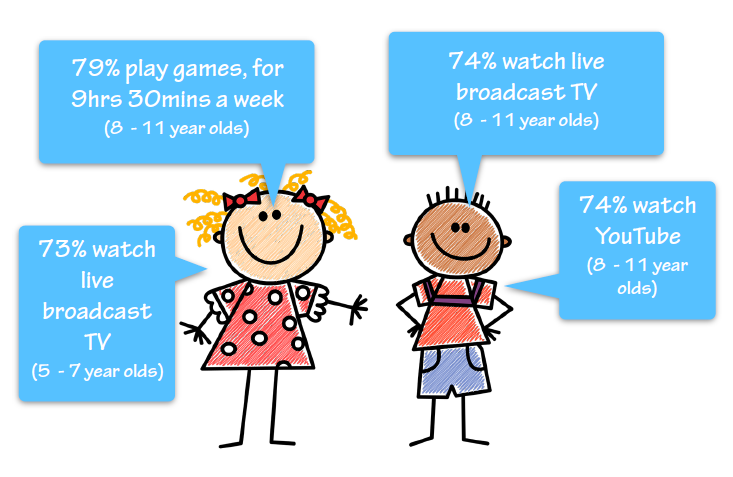 